   臺北市私立再興中學108學年度多元表現-職場學習紀錄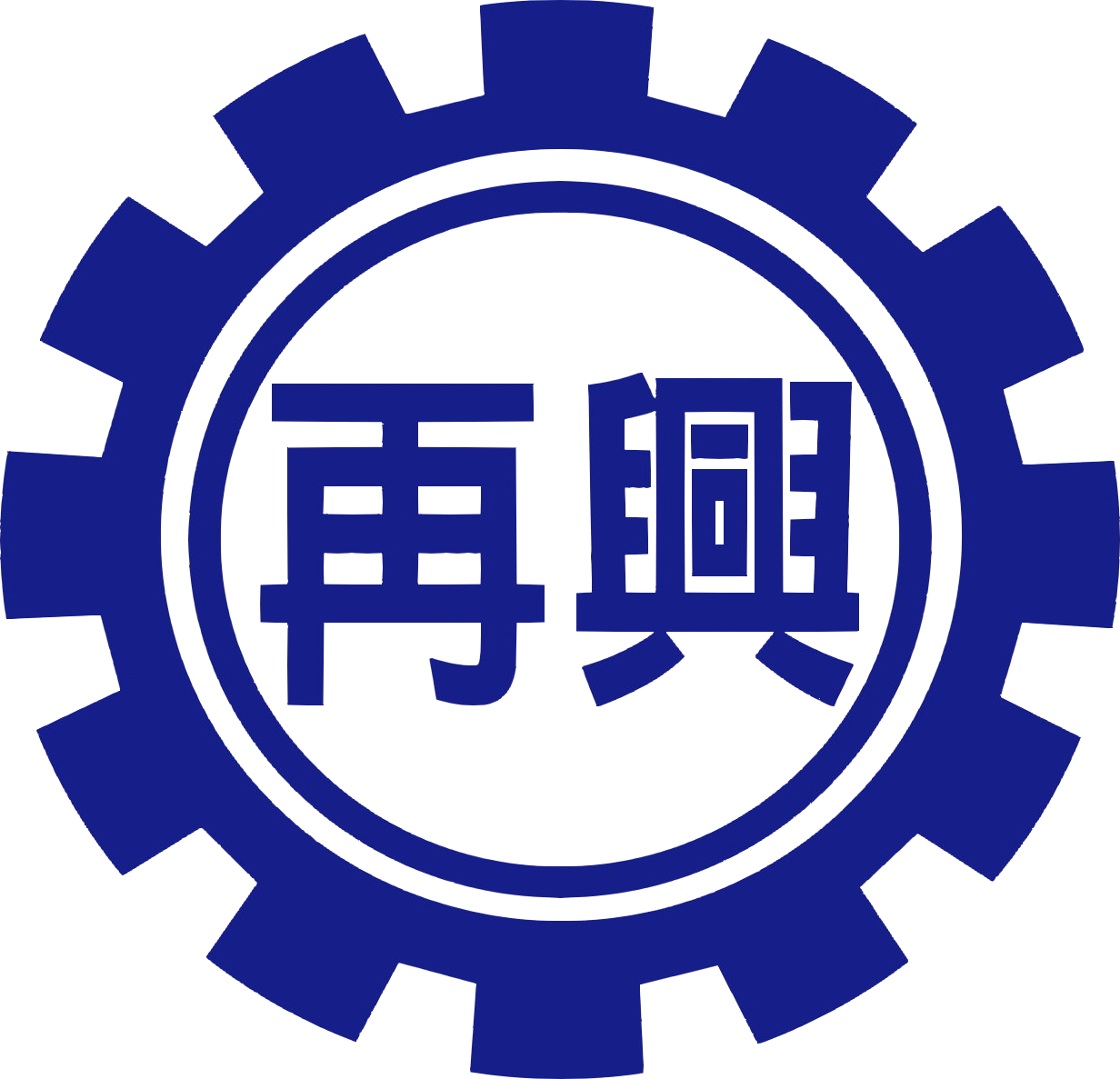  班級：        座號：        姓名：               職場學習說明職場學習證明人如：企業職場學習指導老師職場學習照片：職場學習照片：職場學習心得紀錄：職場學習心得紀錄：